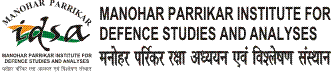  1, Development Enclave, (near USI), Rao Tula Ram MargNew Delhi 110 010 Phone: +91-11-2671 7983 Fax: +91-11-2615 4191E-mail: hr.idsa@nic.in  
Curriculum VitaePost applied for			: Accounts OfficerName of the applicant 		: __________________________________Father’s Name 			: __________________________________Spouse’s Name (In case, married)			: __________________________________Date of Birth (DD/MM/YYYY)& Age as on 01/01/2022		: ___________________ Age: ___________Nationality 				: __________________________________Gender				: __________________________________Category (SC/ST/OBC/Gen./PH)	: __________________________________Address for communication	: __________________________________  					  __________________________________Permanent Address 	: __________________________________  					  __________________________________E-Mail ID				: __________________________________Telephone/Mobile No. 		: __________________________________Educational Qualification (Graduation onwards): (Please attach self-attested photo copies of the testimonials)Details of Professional Qualification	: ______________________________________Total Work Experience : ___________ (in years)Detail of Work Experience:(Please use extra sheets if required)Any other relevant information which you would like to mention in support of your suitability for the post applied for. ……………..………………………………………………………………………………………………………...........………………………………………………………………………………………………………………………………DECLARATION:I hereby declare that I fulfil the eligibility conditions as per the advertisement and that all the statements made in this application are true, complete and correct to the best of my knowledge and belief. I understand that in the event of any information being found false or incorrect at any stage or not satisfying the eligibility conditions according to the requirement mentioned in the advertisement, my candidature/ appointment is liable to be cancelled / terminated. I have enclosed the required self-attested copies of the certificate. (Signature of the applicant)Place: 									Date:S.No.Exams PassedBoard / UniversityYearDivisionPercentage (%)/ GradeSubject1.2.3.S. No.Name of organization with addressPost heldSalary/ Pay ScaleFrom (dd/mm/yyyy)To(dd/mm/yyyy)Nature of duties/Department/ Field of experience(attach experience Certificate)1.2.